Výkonný výbor okresního fotbalového svazu České Budějovice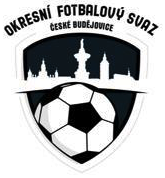 Nám. Přemysla Otakara II. č. 33  PSČ 370 21Tel. :  723 505 600,  e-mail  ofs.cb@seznam.cz________________________________________________________________________________Zápis ze schůze STK č. 22 ze dne 27.4.2022              Přítomni    :   Franěk, Šmejkal, Ferebauer, Čečka, Koláček, Chalupa        1.)   STK provedla kontrolu zápisů 18. kola okresního přeboru + III. třídy mužů.,               10. kola IV. třídy mužů, 16. kola OP dorostu a  utkání mládežnických               družstev.               STK schvaluje všechna odehraná utkání.       2.)   STK projednala nesehrané utkání 10. kola IV. třídy mužů               Koloděje – Dobrá Voda B.               Hosté nastoupili v počtu 8 hráčů, o poločasu nahlásil vedoucí družstva hostů              rozhodčímu zranění dvou hráčů.              Rozhodčí v souladu s RMS článek 7/odst. 1 utkání ukončil, neboť počet hráčů              nutných pro zahájení 2. poločasu utkání klesl pod sedm.              STK navrhuje disciplinární komisi dle RMS článek 7/písmeno c) utkání              kontumovat, přidělit 3 body družstvu Koloděje a ponechat výsledek poločasu 11:0.              STK nenavrhuje udělení pokuty z důvodu nezaviněného a pro zranění hráčů               ukončeného utkání.       3.)   STK projednala nesehrané utkání 13. kola OP starších žáků skupiny A              Rudolfov – Bavorovice, kdy hosté se k utkání nedostavili.              STK navrhuje disciplinární komisi dle RMS článek 7/písmeno c) utkání              kontumovat 3:0 a přidělit 3 body družstvu Rudolfov,              dále navrhuje udělit oddílu Bavorovice pokutu ve výši 200,- Kč.       4.)   STK bere na vědomí odstoupení družstva TJ Žabovřesky z poháru OFS.               Finalisty poháru se staly družstva Borek a Hluboká B.               Finále a současně i 19. kolo OP mužů bude po vzájemné dohodě               sehráno v neděli 1. května se začátkem od 15.00 hodin.       5.)   STK uděluje dle RMS článek 17/písm. i) pokutu ve výši 50,- Kč              za hrubé závady v zápisech oddílům mládeže :             -  Ledenice  -    13. kolo OP st. žáci/sk.B    (asistent rozhodčího současně i jako                                                                                                              vedoucí  družstva)             -  Slavia ČB  -  15. kolo OS ml. žác/sk. A   (asistent rozhodčího současně i  jako                                                                                                             vedoucí družstva)             -  Srubec      -  15. kolo OS ml. žáci/sk. B  (hlavní rozhodčí i jako trenér družstva)             -  Dolní Bukovsko  -  12. kolo OS ml. žáci/sk. C   (hlavní rozhodčí současně i jako                                                                                                             vedoucí družstva)                                           -  14.kolo OS ml. žáci/sk. B                d t t o             -  Hluboká  -    14. kolo OS ml. žáci/sk. C   (hlavní rozhodčí i jako trenér družstva)   Závady v zápisech soutěže okresního přeboru mladších přípravky  :    -   Loko ČB  -     15. kolo skupina A      (nepotvrzený zápis o utkání)    -  Slavia ČB  -    14. kolo skupina A     (hlavní rozhodčí i jako vedoucí družstva)    -  Týn n.V.    -     14. kolo skupina B     (nepotvrzený zápis o utkání)    -  Žabovřesky  -  14. kolo skupina B     (hlavní rozhodčí i jako vedoucí družstva)    -  Ledenice  -      14. kolo skupina C     (nepotvrzený zápis o utkání)    -  Boršov      -     14. kolo skupina C     (nepotvrzený zápis o utkání)    -  SKP B   -         14. kolo skupina C     (nepotvrzený zápis o utkání)              Zapsal    :.   Miroslav Šmejkal              Schválil   :    Karel Franěk